Свинцово-кислотная батарея	AGM 12V50FT（12V50Ah）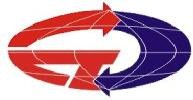 Параметры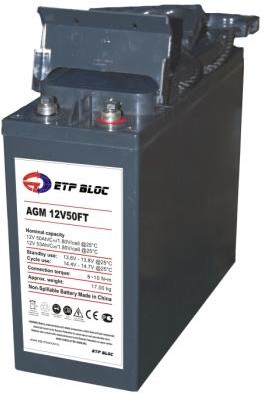 ХарактеристикиРазряд постоянным током (A), 770F(250C)Разряд при постоянной мощности (Ватт), 770F(250C)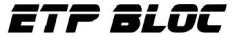 Номинальное напряжениеНоминальное напряжение12ВЕмкость 770F(250C) (10 ч)Емкость 770F(250C) (10 ч)50.0а/чГабариты(мм)Длина277±3Габариты(мм)Ширина106±2Габариты(мм)Высота223±3Габариты(мм)Рабочая высота223±3Вес (кг)Вес (кг)17КлеммыКлеммыT11Емкость770F(250C)20 ч (2.65A)20 ч (2.65A)53.0а/чЕмкость770F(250C)10 ч (5.00A)10 ч (5.00A)50.0а/чЕмкость770F(250C)5 ч (8.50A)5 ч (8.50A)42.5а/чЕмкость770F(250C)1 ч (27.5A)1 ч (27.5A)27.5а/чЕмкость770F(250C)15 минут (87.5A)15 минут (87.5A)21.9а/чВнутреннее сопротивлениеБатарея заряжена770F(250C)Батарея заряжена770F(250C) 6.5mΩЗависимость емкости от температуры       (10 Ч)1040F(400C)1040F(400C)102%Зависимость емкости от температуры       (10 Ч)770F(250C)770F(250C)100%Зависимость емкости от температуры       (10 Ч)320F(00C)320F(00C)85%Зависимость емкости от температуры       (10 Ч)50F(-150C)50F(-150C)65%Саморазряд 680F(200C)3 месяца3 месяца90%Саморазряд 680F(200C)6 месяцев6 месяцев80%Саморазряд 680F(200C)12 месяцев12 месяцев60%Максимальный разряд, 770F(250C)Максимальный разряд, 770F(250C)Максимальный разряд, 770F(250C)400A(5с)Срок службы, 770F(250C)Срок службы, 770F(250C)Срок службы, 770F(250C)12 летЗаряд постоянным напряжением, 770F(250C)Цикл.14.4~14.7В(-24мВ/0C)ток 12.5 A14.4~14.7В(-24мВ/0C)ток 12.5 AЗаряд постоянным напряжением, 770F(250C)Буфер.13.6~13.8V(-18мВ/0C)13.6~13.8V(-18мВ/0C)В/Время5мин10мин15мин30мин60мин2ч3ч5ч8ч10ч20ч1.60В/эл.170.0110.087.5050.0029.0518.0213.288.986.005.222.731.70В/эл.161.5104.583.5547.8028.0017.3312.988.815.945.162.701.75В/эл.154.098.082.0546.8027.5017.0012.728.655.825.082.681.80В/эл.144.590.580.6045.9027.0516.7112.508.505.755.002.65В/Время5мин10мин15мин30мин60мин2ч3ч5ч8ч10ч20ч1.60В/эл.301.8199.8160.492.0853.7433.6325.0117.0611.5010.175.331.70В/эл.289.3191.6154.688.8352.2732.6324.6616.8911.4810.145.311.75В/эл.278.5181.3153.287.7551.7932.3024.3816.7211.3410.075.311.80В/эл.263.7169.0151.886.8351.4032.0224.1716.5811.3110.005.30